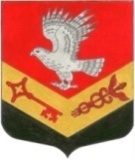 МУНИЦИПАЛЬНОЕ ОБРАЗОВАНИЕ«ЗАНЕВСКОЕ ГОРОДСКОЕ ПОСЕЛЕНИЕ»ВСЕВОЛОЖСКОГО МУНИЦИПАЛЬНОГО РАЙОНАЛЕНИНГРАДСКОЙ ОБЛАСТИСОВЕТ ДЕПУТАТОВ ЧЕТВЕРТОГО СОЗЫВАРЕШЕНИЕ15.02.2022 года										№ 04гп. Янино-1О рассмотрении протеста исполняющегообязанности Всеволожского городского прокурораот 20.12.2021 № 86-103-2021 на решениесовета депутатов от 24.06.2021 № 30Рассмотрев протест исполняющего обязанности Всеволожского городского прокурора от 20.12.2021 № 86-103-2021 с требованием о приведении в соответствии с законодательством решения совета депутатов от 24.06.2021 № 30 «Об утверждении Положения о представлении лицами, замещающими должности муниципальной службы муниципального образования «Заневское городское поселение» Всеволожского муниципального района Ленинградской области, сведений о расходах», совет депутатов принялРЕШЕНИЕ:1. Признать протест исполняющего обязанности Всеволожского городского прокурора от 20.12.2021 № 86-103-2021 с требованием о приведении в соответствии с законодательством решения совета депутатов от 24.06.2021 № 30 «Об утверждении Положения о представлении лицами, замещающими должности муниципальной службы муниципального образования «Заневское городское поселение» Всеволожского муниципального района Ленинградской области, сведений о расходах» (далее – решение) не подлежащим удовлетворению в связи с тем, что решение не содержит положений о порядке проверки сведений о расходах лиц, замещающих должности муниципальной службы, представителем нанимателя.2. Направить решение во Всеволожскую городскую прокуратуру.3. Настоящее решение вступает в силу после его подписания.4. Контроль за исполнением решения возложить на постоянно действующую комиссию по вопросам местного самоуправления, предпринимательству и бизнесу, законности и правопорядку.Глава муниципального образования	 В.Е. Кондратьев